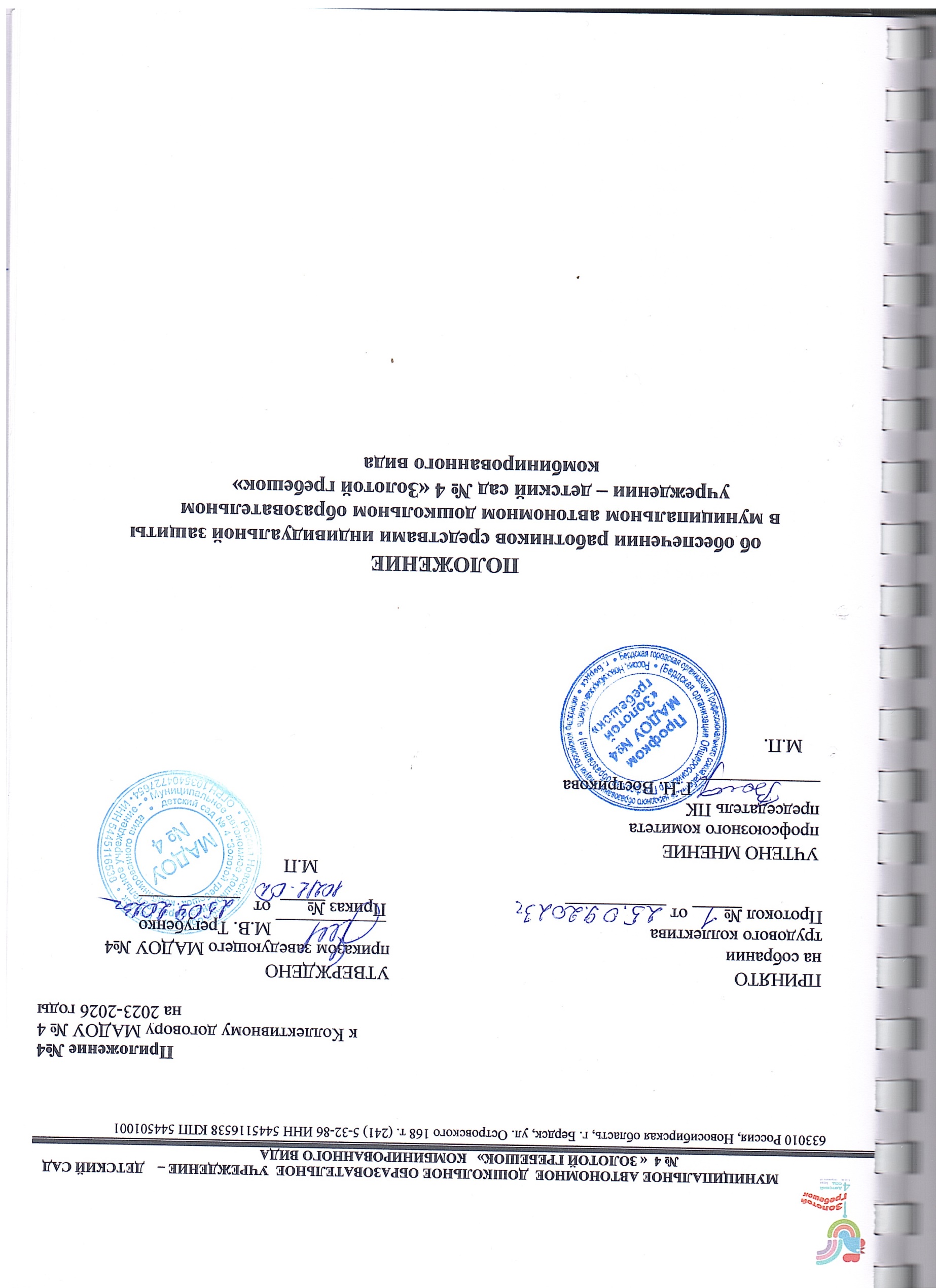 Общие положенияПоложение разработано в соответствии со ст. 221 Трудового кодекса и Приказом Минтруда России от 09.12.2014 г. № 997н «Об утверждении типовых норм бесплатной выдачи специальной одежды, специальной обуви и других средств индивидуальной защиты работникам сквозных профессий и должностей всех видов экономической деятельности, занятым на работах с вредными и (или) опасными условиями труда, а также на работах, выполняемых в особых температурных условиях или связанных с загрязнением» Положение устанавливает общие положения по обеспечению средствами индивидуальной защиты (СИЗ), их хранению, пользованию и контролю за правильностью эксплуатации СИЗ.В соответствии с Трудовым кодексом РФ с целью защиты работника от возможных травм и профессиональных заболеваний на работах с вредными и опасными условиями труда, а также на работах, связанных с загрязнениями окружающей среды и тела человека, за счет работодателя выдаются средства индивидуальной защиты (далее - СИЗ).В зависимости от состояния условий труда и производства в цехах, участках и на рабочих местах набор СИЗ может быть различным, в том числе и для производств, выпускающих одну и ту же продукцию и построенных по одним и тем же проектам, но должен обеспечивать надежную защиту работающих от воздействия вредных и опасных факторов.В связи с систематическим изменением качества СИЗ в Российской Федерации, а также в связи с появлением на отечественном рынке некачественных импортных СИЗ работодатель обязан лично либо через подразделения охраны труда предприятия проверить наличие сертификата на приобретаемые СИЗ и свидетельство о включении предприятия-поставщика в Реестр предприятий - производителей и поставщиков СИЗ.Специальная одежда, специальная обувь и другие средства индивидуальной защиты (СИЗ) выдаются бесплатно работникам, тех профессий и должностей, которые предусмотрены нормами бесплатной выдачи специальной одежды, специальной обуви и других средств индивидуальной защиты (Приложение 1). Выдача вместо положенных СИЗ материалов для их изготовления либо денежных компенсаций не разрешается.У работодателя может возникнуть необходимость включить в Перечень форменную одежду либо обувь, непосредственно не связанные с безопасностью труда. По желанию работодателя эти виды одежды и обуви могут быть включены в Перечень с соответствующей пометкой. Они не анализируются по показателям защитных свойств и не учитываются как средства защиты от несчастного случая и профессионального заболевания.Выбор средств защиты в каждом отдельном случае осуществляется с учетом требований безопасности для конкретного процесса или вида работ.Работникам, занятым на работах с вредными и (или) опасными условиями труда, а также на работах, выполняемых в особых температурных условиях или связанных с загрязнением, выдают сертифицированные средства индивидуальной защиты в соответствии с нормами (Приложение 2). Выдача работникам СИЗ, в том числе иностранного производства, а также специальной одежды, находящейся у работодателя во временном пользовании по договору аренды, допускается только в случае наличия сертификата или декларации соответствия, подтверждающих соответствие выдаваемых СИЗ требованиям безопасности, установленным законодательством, а также наличия санитарно-эпидемиологического заключения или свидетельства о государственной регистрации дерматологических СИЗ, оформленных в установленном порядке.В тех случаях, когда средства индивидуальной защиты не указаны в Типовых отраслевых нормах работодатель имеет право с учетом своего финансово - экономического положения устанавливать нормы бесплатной выдачи работникам специальной одежды, специальной обуви и других средств индивидуальной защиты, улучшающие по сравнению с типовыми нормами защиту работников от имеющихся на рабочих местах вредных или опасных факторов, а также особых температурных условий или загрязнения.Указанные нормы утверждаются локальными нормативными актами работодателя на основании результатов включены в трудовой договор с указанием	типовых норм,	по	сравнению	с	которыми	улучшается	обеспечение работников средствами индивидуальной защиты.Приобретение средств индивидуальной защиты и обеспечение ими работников в соответствии с установленными нормами, стирка, сушка, ремонт и замена производится за счет средств работодателя.Если работник не обеспечен по установленным нормам средствами индивидуальной защиты, запрещается требовать от него выполнения трудовых обязанностей. Возникший по этой причине простой в соответствии с Трудовым кодексом Российской Федерации должен быть оплачен.Основные понятия2.1. СИЗ – спецодежда, спецобувь и другие средства индивидуальной защиты, используемые для предотвращения или уменьшения воздействия на работников вредных и (или) опасных производственных факторов, а также для защиты от загрязнения.Порядокоформления заявок на получение специальной одежды, специальной обуви и других средств индивидуальной защиты и их приемкаНа основе Перечня СИЗ Учреждением составляется заявка на приобретение СИЗ.Поступившие на склад СИЗ должны храниться в соответствии с инструкциями и рекомендациями изготовителей. Складские помещения должны соответствовать требованиям СНиП.Работодатель обязан сформировать заявки на основании Норм с указанием наименования специальной одежды и специальной обуви, моделей, защитных пропиток, размеров, роста и других параметров.Обеспечение работников спецодеждой, спецобувью и другими средствами индивидуальной защиты должно осуществляться на основе ежегодно составляемых списков, лицом, ответственным за их составление – заместителем заведующего по АХЧ. Составление списков осуществляется с учетом численности рабочих (мужчин и женщин), с указанием наименования спецодежды, спецобуви, размеров, роста, а для предохранительных поясов – типоразмеров.Приобретение СИЗ осуществляется за счет средств работодателя.Заместитель заведующего по АХЧ обеспечивает приобретение СИЗ, прошедших в установленном порядке сертификацию или декларирование соответствия.Комиссия по охране труда осуществляет осмотр приобретенных СИЗ, с составлением акта, осмотренные СИЗ заместитель заведующего по АХЧ сдает в склад кастелянше на хранение.Порядок выдачи средств индивидуальной защитыРаботодатель имеет право с учетом своего финансово-экономического положения устанавливать нормы бесплатной выдачи работникам специальной одежды, специальной обуви и других средств индивидуальной защиты, улучшающие по сравнению с типовыми нормами защиту работников от имеющихся на рабочих местах вредных и (или) опасных факторов, а также особых температурных условий или загрязнения.Указанные нормы утверждаются локальными нормативными актами работодателя на основании результатов спецоценки и с учетом мнения соответствующего профсоюзного или иного уполномоченного работниками органа и могут быть включены в коллективный и (или) трудовой договор с указанием типовых норм, по сравнению с которыми улучшается обеспечение работников средствами индивидуальной защиты.Выдаваемые работникам средства индивидуальной защиты должны соответствовать их полу, росту и размерам, характеру и условиям выполняемой работы и обеспечивать безопасность труда. Средства индивидуальной защиты работников, в том числе и иностранного производства, должны соответствовать требованиям охраны труда, установленным в Российской Федерации, иметь сертификаты соответствия. СИЗ иностранного производства должны иметь инструкции на русском языке.Работодатель обязан заменить или отремонтировать специальную одежду и специальную обувь, пришедшие в негодность до окончания сроков носки по причинам, не зависящим от работника.В случае пропажи или порчи средств индивидуальной защиты в установленных местах их хранения по независящим от работников причинам работодатель обязан выдать им другие исправные средства индивидуальной защиты. Если работник испортил СИЗ (они утратили защитные свойства) или потерял их по небрежности, неосторожности либо умышленно, то он несет материальную ответственность.Дежурные средства индивидуальной защиты коллективного пользования должны находиться в кладовой подразделения (участка) и выдаваться работникам только на время выполнения тех работ, для которых они предусмотрены, или могут быть закреплены за определенными рабочими местами (например, тулупы на наружных постах, перчатки диэлектрические - при электроустановках и т.д.) и передаваться от одной смены другой.Дежурная специальная одежда записывается на отдельные карточки с пометкой "Дежурная".Специальная одежда и специальная обувь (костюмы на утепляющей прокладке, куртки и брюки на утепляющей прокладке, шапки, рукавицы и др.) выдают работникам с наступлением холодного времени года, а с наступлением теплого могут быть сданы работодателю для организованного хранения до следующего сезона. Время пользования теплой специальной одеждой и теплой специальной обувью устанавливает работодатель совместно с соответствующим профсоюзным органом или иными уполномоченными работниками представительными органом с учетом местных климатических условий.Работодатель обязан организовать надлежащий учет и контроль за выдачей работникам средств индивидуальной защиты в установленные сроки в соответствии с Журналом учета выдачи спецодежды работникам (Приложение 3).Выдача работникам и сдача ими средств индивидуальной защиты должны записываться в личную карточку работника (Приложение 4).В документах, в которых оформляют отпуск специальной одежды работниками (требования и т.п.) наряду с другими реквизитами, следует отражать основание выдачи, а в личной карточке - срок носки, процент годности на момент выдачи.Специальная одежда, выданная работникам, является собственностью организации и подлежит возврату: при увольнении, при переводе в той же организации на другую работу, для которой выданные им специальная одежда, специальная обувь и предохранительные приспособления не предусмотрены нормами, а также по окончанию сроков носки.Сдача работником средств индивидуальной защиты для стирки, ремонта, дезинфекции оформляется в ведомости о приемке специальной одежды, которую подписывает материально ответственное лицо.Возврат работниками специальной одежды после стирки, дезинфекции, ремонта производят по тем же ведомостям, в которых была оформлена приемка, под расписку работника (в предусмотренной для этого графе).Личная карточка учета средств индивидуальной защиты хранится у заместителя заведующего по АХЧ  весь период работы работника.                                                                                         5. Порядокпользования специальной одеждой, специальной обувью и другимисредствами индивидуальной защитыРаботники не должны допускаться к работе без предусмотренных в Типовых отраслевых нормах средств индивидуальной защиты, в неисправной, неотремонтированной, загрязненной специальной одежде и специальной обуви, а также с неисправными средствами индивидуальной защиты. Во время работы работники, профессии и должности которых предусмотрены в Типовых отраслевых нормах, обязаны правильно применять выданные им СИЗ.Работники должны бережно относиться к выданным в их пользование средствам индивидуальной защиты, своевременно ставить в известность работодателя о необходимости химчистки, стирки, сушки, ремонта, дезинфекции, обезвреживания и обеспыливания специальной одежды, а также сушки, ремонта, дезинфекции, обезвреживания специальной обуви и других средств индивидуальной защиты.Сроки пользования спецодежды, спецобуви и других средств индивидуальной защиты исчисляются со дня фактической выдачи их работникам. При этом в сроки носки теплой специальной одежды и теплой специальной обуви включают и время ее хранения в теплое время года.Специальная одежда и специальная обувь, возвращенные работниками по истечении сроков носки, но еще годные для дальнейшего использования, могут использоваться по назначению после стирки, чистки, дегазации, дезактивации, дезинфекции, обезвреживания, обеспыливания и ремонта.При выдаче работниками таких средств индивидуальной защиты, как респираторы, противогазы, предохранительные пояса, каски и некоторые другие, работники должны быть проинструктированы по правилам пользования и простейшим способам проверки исправности этих средств.Регулярные испытания и проверку исправности средств индивидуальной защиты (респираторов, противогазов, предохранительных поясов, касок и др.) проводят в соответствии с установленными сроками. После проверки исправности на средствах индивидуальной защиты должна быть сделана отметка (клеймо, штамп) о сроках последующего испытания.По окончании работы выносить средства индивидуальной защиты за пределы организации запрещается.Должны быть организованы надлежащий уход за средствами индивидуальной защиты и их хранение, своевременно осуществляться химчистка, стирка, ремонт, обезвреживание специальной обуви и других средств индивидуальной защиты.Разрешается выдавать работникам два комплекта специальной одежды, предусмотренной Типовыми отраслевыми нормами с удвоенным сроком носки.В тех случая, когда это требуется по условиям производства, в организациях (в цехах, на складе, участках) устраивают сушилки для специальной одежды и специальной обуви, камеры для обеспыливания специальной одежды и установки обезвреживания средств индивидуальной защиты.Во время работы работники обязаны правильно применять выданные им СИЗ.                        6. Хранение и уход за специальной одеждой,                     специальной обувью и другими средствами индивидуальной защиты                    6.1. Поступившие на склады предприятия спецодежда, спецобувь и другие СИЗ должны храниться в отдельных сухих помещениях, изолированные от каких-либо других предметов и материалов и рассортированные по видам, размерам, ростам и защитным свойствам.                    6.2. Специальная одежда из прорезиненных тканей и резиновая обувь должны храниться в затемненных помещениях при температуре от +5 до +20С и относительной влажности воздуха 50-70%, на расстоянии не менее одного метра от отопительных систем.                    6.3. Предохранительные пояса должны храниться в подвешенном состоянии или разложенными на стеллажах.                    6.4. Химчистка и стирка специальной одежды производится в сроки, установленные с учетом производственных условий.                     6.5.Химчистка, стирка и ремонт специальной одежды, спецобуви и других средств индивидуальной защиты должны производиться досрочно в случае ее загрязнения или необходимости ремонта ранее установленных сроков.6.6.При химчистке, стирке спецодежды должно быть обеспечено сохранение ее защитных свойств. Выдача работникам специальной одежды после химчистки, стирки в неисправном виде не разрешается.6.7.Химчистка, стирка, ремонт СИЗ работников, занятых на работах с вредными для здоровья веществами, должны производиться в соответствии с требованиями санитарного надзора.7. Ответственность и организация контроля за обеспечением работников средствами индивидуальной защитыВ целом по Учреждению своевременное обеспечение работников доброкачественной спецодеждой, спецобувью и другими средствами индивидуальной защиты по росту, размерам и производственному назначению в соответствии с заявками возлагается на заместителя заведующего по хозяйственной работе.Организация контроля за выполнением заявок на СИЗ возлагается на специалиста по охране труда.Непосредственный контроль за правильностью применения работающими СИЗ, за своевременной их заменой, проверкой и испытанием средств защиты, предохранительных приспособлений и устройств возлагается на заместителя заведующего по хозяйственной работе.Трудовые споры по вопросам выдачи и использования средств индивидуальной защиты рассматриваются в установленном порядке.                          8. Заключительные положения.	СИЗ выданные рабочим считаются собственностью Учреждения и подлежат обязательному возврату: при увольнении, переводе на другое рабочее место, для которой выданное СИЗ не подходят.Заместитель заведующего по АХЧ и кастелянша несут ответственность за своевременную и в полном объеме выдачу работникам, прошедших в установленном порядке сертификацию или декларирование соответствия СИЗ, обеспечивают хранение и уход за спецодеждой в соответствии с настоящим положением.Заместитель заведующего по АХЧ контролирует приобретение сертифицированной или декларированной СИЗ, а также за хранение, уход и применением СИЗ.Контроль за соблюдением работодателями (юридическими и физическими лицами) настоящих Правил осуществляется в соответствии со статьями 353 и 370 Трудового кодекса Российской Федерации, федеральными органами исполнительной власти, субъектов Российской Федерации и органами местного самоуправления, а также профессиональными союзами, их объединениями и состоящими в их ведении техническими инспекторами труда и уполномоченными (доверенными) лицами по охране труда.Приложение № 1к положению об обеспечении работников средствамииндивидуальной защиты                             Перечень профессий (должностей),работа в которых дает право на бесплатную выдачу специальной одежды, специальной обуви и других средств индивидуальной защиты работникамМуниципального автономного дошкольного образовательногоучреждения – детский сад № 4 «Золотой гребешок»комбинированного вида,в соответствии с Приказом Минтруда России от 09.12.2014 г. № 997н.Приложение № 2к положению об обеспечении работников средствамииндивидуальной защитыНОРМЫбесплатной выдачи специальной одежды, специальной обуви и других средств индивидуальной защиты работникам МАДОУ № 4Приложение № 3к положению об обеспечении работников средствамииндивидуальной защитыЖУРНАЛучета выдачи спецодежды работникам МАДОУ № 4Приложение № 4к положению об обеспечении работников средствамииндивидуальной защитыПриложение к Межотраслевым правилам обеспечения работников специальной одеждой, специальной обувью и другими средствами индивидуальной защиты, утвержденнымприказом Минздравсоцразвития России от 01.06.2009 N 290н (в редакции приказа Минздравсоцразвития России от 27.01.2010 N 28н)Лицевая сторона личной карточкиЛИЧНАЯ КАРТОЧКА Nучета выдачи СИЗФамилия	ПолИмя	Отчество	РостТабельный номер	Размер:Структурное подразделение	одеждыПрофессия (должность)	обувиДата поступления на работу	головного убораДата изменения профессии (должности) или перевода	противогазав другое структурное подразделение	респиратора рукавиц перчатокПредусмотрена выдача(наименование типовых (типовых отраслевых) норм)Руководитель структурного подразделения(подпись)	(Ф.И.О.)Оборотная сторона личной карточки№ п/пНаименование профессии (должности)Обоснование (пункт приказа)1.ДворникПриложение приказу № 997н от 09.12.2014г. П. 232.ГрузчикПриложение приказу № 997н от 09.12.2014 г. П. 213.КладовщикПриложение приказу № 997н от 09.12.2014г.П. 494.КастеляншаПриложение приказу № 997н от 09.12.2014г.П. 485.Кухонный рабочийПриложение приказу № 997н от 09.12.2014г.П. 606.Машинист по стирке и ремонту спецодеждыПриложение приказу № 997н от 09.12.2014г.П. 1157.ПоварПриложение приказу № 997н от 09.12.2014г.П. 1228.Рабочий по комплексному обслуживанию и ремонту зданияПриложение приказу № 997н от 09.12.2014г.П. 1359.Уборщик служебных помещенийПриложение приказу № 997н от 09.12.2014г.П. 17110.Младший Воспитательп. 3.1.9 Санитарные правила 2.4.3648-2011.Воспитательп. 3.1.9 Санитарные правила 2.4.3648-2012.Заместитель заведующего по административно-хозяйственной части Приложение приказу № 997н от 09.12.2014г п. 32№ п/пНаименование профессии(должности)Наименование средств индивидуальной защитыНормы выдачиОбоснование (пункт приказа)1.ДворникКостюм для защиты от общих производственных загрязнений	имеханических воздействийСапоги резиновые с защитным подноскомПерчатки с полимерным покрытиемдополнительно:	как работникам организаций, выполняющим наружные работы зимойкостюм для защиты от общих производственных загрязнений	имеханических воздействий на утепляющей прокладке;головной	убор утепленный;2 шт.1 шт.6 пар1 шт.1 шт. на 2 года1 шт. на 2 годаПриложение приказу № 997н от 09.12.2014г.П. 23ботинки	кожаные утепленные с защитным подноском или сапоги кожаные утепленные с защитным подноском, или валенки с резиновым низом;перчатки с защитным покрытием, морозостойкие с	утепляющими вкладышами.(Примечание: конкретный комплект определяется работодателем с учетом мнения выборного органа первичной профсоюзной организации    или    иногопредставительного   органаработников)3 пары на год2.ГрузчикПри	работе	с	прочими грузами, материалами:халат для защиты от общих производственных загрязнений	и механическихвоздействий;перчатки	сполимерным покрытием;костюм для защиты от повышенных температур;фартук из полимерных материалов с покрытием;очки защитные;1 шт.12 паршт.шт.до износа Приложение приказу № 997н от 09.12.2014 г.П. 21сапоги	резиновые	с защитным подноском.1 пара3.КладовщикПри работе с прочими грузами, материалами:костюм для защиты от общих производственных загрязнений	имеханических воздействий илихалат для защиты от общих производственных загрязнений	имеханических воздействий;перчатки с полимерным покрытием1 шт.1 шт.6 парПриложение приказу № 997н от 09.12.2014г.П. 494.Кастеляншакостюм для защиты от общих производственных загрязнений	имеханических воздействий илихалат и брюки для защиты от общих производственныхзагрязнений	имеханических воздействий1 шт.1комплектПриложение приказу № 997н от 09.12.2014г.П. 485.Кухонный рабочийКостюм для защиты от общих производственных загрязнений	имеханических воздействий илиХалат и брюки для защиты от общих производственныхзагрязнений иНарукавники	из полимерных материалов;Перчатки резиновые или из полимерных материалов;Фартук	из	полимерных материалов с нагрудником;При	работе	в овощехранилищахдополнительноЖилет утепленный;Валенки	с	резиновым низом.шт.1комплектДо износа 6 паршт.1 шт.1 пара на2 годаПриложение приказу № 997н от 09.12.2014г.П. 606.Машинист постирке и ремонту спецодеждыХалат	и	брюки	для защиты от общих;Фартук	из	полимерныхматериалов с нагрудникомПерчатки с полимерным покрытиемПерчатки резиновые или из полимерных материалов1 шт.1комплект дежурный6 пардежурные 6 пардежурныеПриложение приказу № 997н от 09.12.2014г.П. 1157.ПоварКостюм для защиты от общих производственных загрязнений	имеханических воздействий;Фартук из полимерных материалов с нагрудником;Нарукавники	из полимерных материалов.шт.шт.До износаПриложение приказу № 997н от 09.12.2014г.П. 1228.Рабочий по комплексному обслуживанию и ремонту зданияКостюм для защиты от общих производственных загрязнений	имеханических воздействий;Сапоги	резиновые	с защитным подноском;Перчатки с полимерным покрытием;Перчатки резиновые или из полимерных материалов;Щиток	защитный лицевой илиОчки защитные;Средствоиндивидуальной	защитыорганов	дыхания фильтрующее1 шт.1 пара6 пар12 парДо износа До износа До износаПриложение приказу № 997н от 09.12.2014г.П. 1359.Уборщик служебных помещенийКостюм для защиты от общих производственных загрязнений	имеханических воздействий илиХалат для защиты от общих производственных загрязнений	имеханических воздействий;Перчатки с полимерным покрытием;Перчатки резиновые или из полимерных материалов1 шт.1 шт.6 пар12 парПриложение приказу № 997н от 09.12.2014г.П. 17110.Младший ВоспитательФартук	для	раздачи пищи детям,Колпак или косынка для раздачи пищи детям;Халат	для	уборки помещений,Фартук	для	мытья посуды2комплектап. 3.1.9Санитарные правила 2.4.3648-2011.ВоспитательФартук	для	раздачи пищи детям,Колпак или косынка для раздачи пищи детям2комплектап. 3.1.9Санитарные правила 2.4.3648-2012.Заместитель заведующего по хозяйственнойработеХалат для защиты от общих производственных загрязнений	имеханических воздействий;перчатки с полимерным покрытием1 шт.6 парПриложение приказу № 997н от 09.12.2014г п. 32№ п/пФ.И.О. работникаДолжностьСпецодежда (изделие)Спецодежда (изделие)Выдача изделияВыдача изделияВыдача изделия№ п/пФ.И.О. работникаДолжностьНаименованиеКоличествоДатаИзделие выдалИзделие принялНаименование СИЗПункт типовых нормЕдиница измеренияКоличество на годНаименование СИЗN сертификата илидекларации соответствияВыданоВыданоВыданоВыданоВозвращеноВозвращеноВозвращеноВозвращеноВозвращеноНаименование СИЗN сертификата илидекларации соответствиядатаколи- чество% из- носаподпись получив- шего СИЗдатаколи- чество% из- носаподпись сдавшего СИЗподпись приняв- шего СИЗ1234567891011